.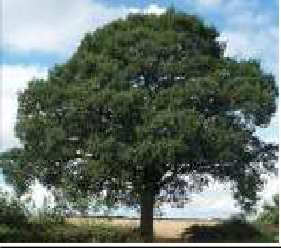 MINUTENUMBERSUBJECTPresent: Mr J Mole (Chairman) Mr D Cherry (Vice Chairman) Mr D Pearce (Parish Councillor) Mr P Kilpin (Parish Councillor) Mr James Smith (Parish Councillor) Mrs A Staff (Parish Councillor) Mrs J Grey (Parish Councillor) Mrs P Pointer (Parish Clerk)Apologies: None01Nominees and acceptance of Chairman and Vice Chairman Position for year 2022/2023The only nominee for the position of Chairman of Oakley Parish Council for 2022/23 was Mr John Mole.  Mr Mole was proposed by Mr Kilpin and seconded by Mr Smith.  All Councillors voted to accept Mr Mole as Chairman of Oakley Parish Council for 2022/23.The only nominee for the position of Vice Chairman of Oakley Parish Council for 2022/23 was Mr David Cherry.  Mr Cherry was proposed Mr Kilpin and seconded by Mr Mole.  All Councillors voted to accept Mr Cherry as Vice Chairman of Oakley Parish Council for 2022/23.Declaration of Acceptance forms of position of both Chairman and Vice Chairman of Oakley Parish Council were signed by Mr Mole and Mr Cherry and returned to Parish Clerk.02All Parish Councillors signed the Pecuniary Register of Interest Forms and returned them to the Parish Clerk who will email to Buckinghamshire Council.03To agree the following OPC Policies for year 2022/23Standing OrdersCode of ConductFinancial RegulationsPrivacy PolicyHealth & Safety Risk AssessmentEquality & DiversitySafeguarding Business Continuity Plan 2022All OPC Councillors stated they had read all Policies and they were proposed for signing by Mr D Cherry and Seconded by Mr J Smith.  All Parish Councillors agreed for them to be signed.  Clerk will add the new documents to the website.04List of Annual Payments for 2022/23 to be authorisedMay 2022	BMKALC annual payment		£  178.23 pdMay 2022	Annual Insurance (BHIB)		£  756.71 pdJuly 2022	Website annual payment		£ 216.00July 2022	Website Domain name renewal		£   23.98July 2022	Donation to St Mary’s Church		£ 250.00July 2022	Donation to The Oakley Informer	£ 250.00August 2022	Donation to Wheatley Park		£   25.00August 2022	ICO (Data protection) Annual Payment	£   40.00Nov 2022	Poppy Wreath for Remembrance Day	£   30.00Oct 2022	Annual Payment Microsoft 360		£   59.99Jan 2023	Dog Waste Annual Payment		£  547.51These Annual Payments were Proposed for payment by Mr D Cherry and Seconded by Mr P Kilpin.  All Parish Councillors agreed for them to be paid.	It was agreed that Clerk will contact Oakley School again, to offer a contribution for a “Prize” for pupil/pupils on an annual basis.It was agreed that at present we are not able to add annual payments for the two sinking funds which are for “Oakley Village Hall” and “Maintenance of Playing Field Equipment” for the year 2022/2023 and will be reviewed later in the year, when all Chandos Arms payments have been completed and remaining monies for The Chandos Arms have been passed to the OVPL.06Any Other BusinessNone